Fiche à remplir et à transmettre : ☐ Au chef d’établissement☐ à l’IEN de circonscription☐ à l’EMAS dont dépend l’établissement scolaire : emas.artoisternois@pep62.frDate de la demande :								Référence interne EMAS :Etablissement concerné Adresse :Téléphone :							Mail : Circonscription : 						Nom de l’IEN : Demandeur Nom et prénom :						Profession :Téléphone :							Mail :Disponibilités pour contact téléphonique :Elève concerné (si pertinent)Nom et prénom :						Date de naissance : 		Classe :							Notification MDPH : Responsables légaux (si pertinent)Nom et prénom 1 ( préciser lien de parenté père, mère, RL…) : 		                  Numéro téléphone :Adresse :Nom et prénom 2 ( préciser lien de parenté père, mère, RL…)  : 			Numéro téléphone :Adresse :Information et consentement fourni aux responsables légaux ? 		☐ oui    ☐ non     ☐ en cours	PIAL de rattachementNom et prénom : 						Numéro téléphone :Mail :	Difficulté(s) rencontrée(s) :	Parcours scolaire de l’élève :	Situation de l’élève :« Joindre les comptes rendus ou documents utiles »Type d’intervention souhaitée :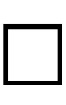 		INFORMATION – SENSIBILISATION		DEMANDE D’APPUI/D’EXPERTISE POUR LA GESTION D’UNE SITUATION COMPLEXE		APPUI ET CONSEILS RELATIFS A L’ACCOMPAGNEMENT D’UN ELEVE		EXPERTISE MDPHAidesContactDatesActionsEchanges avec la familleEnseignant-référentRASEDConseiller pédagogiqueConseiller pédagogique ASHPsy ENMédecin scolaireAutre :OutilsDate CommentairesPAIPPREPPSAPCAutres :IntervenantsEtablissements/nomContacts (mail +tél)Fréquence accompagnementCommentairesSESSADCMPCMPPCATTPService psychiatrie de l’enfantPsychologuePsychomotricienneErgothérapeuteOrthophonisteASEAutre :